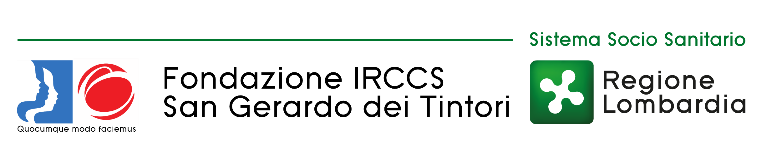 FONDAZIONE IRCCS SAN GERARDO DEI TINTORI - MONZAVia Pergolesi, 33 20900 MonzaTEMPI MEDI DI PAGAMENTO DEI FORNITORI DI BENI E SERVIZI TERZO TRIMESTRE 2023giorni 33,68INDICATORE TRIMESTRALE AZIENDALE DI TEMPESTIVITA’ DEI PAGAMENTI TERZO TRIMESTRE 2023AI SENSI DELL’ART. 9 COMMA 1 DEL DPCM DEL 22.09.2014-21,94                                                                                                                                                    Monza, 27 ottobre 2023